nº Processo Instiitucional nº Processo Instiitucional nº Processo Instiitucional nº Processo Instiitucional Formulário de Indicação de BolsistaBolsas FBR 201324Formulário de Indicação de BolsistaBolsas FBR 201324Formulário de Indicação de BolsistaBolsas FBR 201324Formulário de Indicação de BolsistaBolsas FBR 201324Formulário de Indicação de BolsistaBolsas FBR 201324Formulário de Indicação de BolsistaBolsas FBR 201324Formulário de Indicação de BolsistaBolsas FBR 201324Formulário de Indicação de BolsistaBolsas FBR 201324Formulário de Indicação de BolsistaBolsas FBR 201324Formulário de Indicação de BolsistaBolsas FBR 201324Formulário de Indicação de BolsistaBolsas FBR 201324Formulário de Indicação de BolsistaBolsas FBR 201324Formulário de Indicação de BolsistaBolsas FBR 201324Formulário de Indicação de BolsistaBolsas FBR 201324Formulário de Indicação de BolsistaBolsas FBR 201324Formulário de Indicação de BolsistaBolsas FBR 2013241. Tipo de Bolsa  (assinale com um "x" a opção correspondente)1. Tipo de Bolsa  (assinale com um "x" a opção correspondente)1. Tipo de Bolsa  (assinale com um "x" a opção correspondente)1. Tipo de Bolsa  (assinale com um "x" a opção correspondente)1. Tipo de Bolsa  (assinale com um "x" a opção correspondente)1. Tipo de Bolsa  (assinale com um "x" a opção correspondente)1. Tipo de Bolsa  (assinale com um "x" a opção correspondente)1. Tipo de Bolsa  (assinale com um "x" a opção correspondente)1. Tipo de Bolsa  (assinale com um "x" a opção correspondente)1. Tipo de Bolsa  (assinale com um "x" a opção correspondente)1. Tipo de Bolsa  (assinale com um "x" a opção correspondente)1. Tipo de Bolsa  (assinale com um "x" a opção correspondente)1. Tipo de Bolsa  (assinale com um "x" a opção correspondente)1. Tipo de Bolsa  (assinale com um "x" a opção correspondente)1. Tipo de Bolsa  (assinale com um "x" a opção correspondente)1. Tipo de Bolsa  (assinale com um "x" a opção correspondente)1. Tipo de Bolsa  (assinale com um "x" a opção correspondente)1. Tipo de Bolsa  (assinale com um "x" a opção correspondente)1. Tipo de Bolsa  (assinale com um "x" a opção correspondente)1. Tipo de Bolsa  (assinale com um "x" a opção correspondente)1. Tipo de Bolsa  (assinale com um "x" a opção correspondente)1. Tipo de Bolsa  (assinale com um "x" a opção correspondente)1. Tipo de Bolsa  (assinale com um "x" a opção correspondente)1. Tipo de Bolsa  (assinale com um "x" a opção correspondente)1. Tipo de Bolsa  (assinale com um "x" a opção correspondente)1. Tipo de Bolsa  (assinale com um "x" a opção correspondente)1. Tipo de Bolsa  (assinale com um "x" a opção correspondente)1. Tipo de Bolsa  (assinale com um "x" a opção correspondente)ModalidadeModalidadeModalidadeModalidadeModalidadeModalidadeModalidadeNível (tipo)Nível (tipo)Nível (tipo)Nível (tipo)Nível (tipo)SituaçãoSituaçãoSituaçãoSituaçãoSituaçãoSituaçãoSituaçãoSituaçãoSituaçãoSituaçãoSituaçãoSituaçãoSituaçãoSituaçãoSituaçãoSituação IT  DT AT PVIniciação Tecnológica Desenvolvimento Tecnológico Apoio Técnico Pesquisador VisitanteIniciação Tecnológica Desenvolvimento Tecnológico Apoio Técnico Pesquisador VisitanteIniciação Tecnológica Desenvolvimento Tecnológico Apoio Técnico Pesquisador VisitanteIniciação Tecnológica Desenvolvimento Tecnológico Apoio Técnico Pesquisador VisitanteIniciação Tecnológica Desenvolvimento Tecnológico Apoio Técnico Pesquisador VisitanteIniciação Tecnológica Desenvolvimento Tecnológico Apoio Técnico Pesquisador Visitante 1 2 3 4 5 1 2 3 4 5 Bolsa Nova Substituição de Bolsista . Continuidade de Bolsa (renovação ou prorrogação da vigência da bolsa, de acordo com as normas e prazos estabelecidos pelo Programa) Bolsa Nova Substituição de Bolsista . Continuidade de Bolsa (renovação ou prorrogação da vigência da bolsa, de acordo com as normas e prazos estabelecidos pelo Programa) Bolsa Nova Substituição de Bolsista . Continuidade de Bolsa (renovação ou prorrogação da vigência da bolsa, de acordo com as normas e prazos estabelecidos pelo Programa) Bolsa Nova Substituição de Bolsista . Continuidade de Bolsa (renovação ou prorrogação da vigência da bolsa, de acordo com as normas e prazos estabelecidos pelo Programa) Bolsa Nova Substituição de Bolsista . Continuidade de Bolsa (renovação ou prorrogação da vigência da bolsa, de acordo com as normas e prazos estabelecidos pelo Programa) Bolsa Nova Substituição de Bolsista . Continuidade de Bolsa (renovação ou prorrogação da vigência da bolsa, de acordo com as normas e prazos estabelecidos pelo Programa) Bolsa Nova Substituição de Bolsista . Continuidade de Bolsa (renovação ou prorrogação da vigência da bolsa, de acordo com as normas e prazos estabelecidos pelo Programa) Bolsa Nova Substituição de Bolsista . Continuidade de Bolsa (renovação ou prorrogação da vigência da bolsa, de acordo com as normas e prazos estabelecidos pelo Programa) Bolsa Nova Substituição de Bolsista . Continuidade de Bolsa (renovação ou prorrogação da vigência da bolsa, de acordo com as normas e prazos estabelecidos pelo Programa) Bolsa Nova Substituição de Bolsista . Continuidade de Bolsa (renovação ou prorrogação da vigência da bolsa, de acordo com as normas e prazos estabelecidos pelo Programa) Bolsa Nova Substituição de Bolsista . Continuidade de Bolsa (renovação ou prorrogação da vigência da bolsa, de acordo com as normas e prazos estabelecidos pelo Programa) Bolsa Nova Substituição de Bolsista . Continuidade de Bolsa (renovação ou prorrogação da vigência da bolsa, de acordo com as normas e prazos estabelecidos pelo Programa) Bolsa Nova Substituição de Bolsista . Continuidade de Bolsa (renovação ou prorrogação da vigência da bolsa, de acordo com as normas e prazos estabelecidos pelo Programa) Bolsa Nova Substituição de Bolsista . Continuidade de Bolsa (renovação ou prorrogação da vigência da bolsa, de acordo com as normas e prazos estabelecidos pelo Programa) Bolsa Nova Substituição de Bolsista . Continuidade de Bolsa (renovação ou prorrogação da vigência da bolsa, de acordo com as normas e prazos estabelecidos pelo Programa) Bolsa Nova Substituição de Bolsista . Continuidade de Bolsa (renovação ou prorrogação da vigência da bolsa, de acordo com as normas e prazos estabelecidos pelo Programa)2. Identificação do Bolsista  2. Identificação do Bolsista  2. Identificação do Bolsista  2. Identificação do Bolsista  2. Identificação do Bolsista  2. Identificação do Bolsista  2. Identificação do Bolsista  2. Identificação do Bolsista  2. Identificação do Bolsista  2. Identificação do Bolsista  2. Identificação do Bolsista  2. Identificação do Bolsista  2. Identificação do Bolsista  2. Identificação do Bolsista  2. Identificação do Bolsista  2. Identificação do Bolsista  2. Identificação do Bolsista  2. Identificação do Bolsista  2. Identificação do Bolsista  2. Identificação do Bolsista  2. Identificação do Bolsista  2. Identificação do Bolsista  2. Identificação do Bolsista  2. Identificação do Bolsista  2. Identificação do Bolsista  2. Identificação do Bolsista  2. Identificação do Bolsista  2. Identificação do Bolsista  nome completonome completonome completonome completonome completonome completonome completonome completonome completonome completonome completonome completonome completonome completonome completonome completonome completonome completonome completonome completonome completosexo masculino   femininosexo masculino   femininosexo masculino   femininosexo masculino   femininosexo masculino   femininosexo masculino   femininosexo masculino   femininoCPFCPFCPFCPFCPFidentidadeidentidadeidentidadeidentidadeidentidadeidentidadeidentidadeidentidadeidentidadeidentidadeórgão emissorórgão emissorórgão emissorórgão emissorórgão emissorórgão emissorUFUFUFUFdata emissãodata emissãodata emissãoendereço residencialendereço residencialendereço residencialendereço residencialendereço residencialendereço residencialendereço residencialendereço residencialendereço residencialendereço residencialendereço residencialendereço residencialendereço residencialendereço residencialendereço residencialendereço residencialendereço residencialendereço residencialendereço residencialbairrobairrobairrobairrobairrobairrobairrobairrobairrocidadecidadecidadecidadecidadecidadecidadecidadecidadecidadecidadecidadecidadeUFUFtelefonetelefonetelefonetelefonetelefonetelefonetelefonetelefonetelefonetelefonetelefonetelefoneramalCEPCEPCEPe-maile-maile-maile-maile-maile-maile-maile-maile-maile-maile-maile-mailfax        | fax        | fax        | fax        | fax        | fax        | fax        | fax        | fax        | fax        | fax        | fax        | fax        | último título obtido curso técnico  graduação  especialização  mestrado   doutoradoúltimo título obtido curso técnico  graduação  especialização  mestrado   doutoradoúltimo título obtido curso técnico  graduação  especialização  mestrado   doutoradoúltimo título obtido curso técnico  graduação  especialização  mestrado   doutoradoúltimo título obtido curso técnico  graduação  especialização  mestrado   doutoradoúltimo título obtido curso técnico  graduação  especialização  mestrado   doutoradoúltimo título obtido curso técnico  graduação  especialização  mestrado   doutoradoúltimo título obtido curso técnico  graduação  especialização  mestrado   doutoradoúltimo título obtido curso técnico  graduação  especialização  mestrado   doutoradoúltimo título obtido curso técnico  graduação  especialização  mestrado   doutoradoúltimo título obtido curso técnico  graduação  especialização  mestrado   doutoradoúltimo título obtido curso técnico  graduação  especialização  mestrado   doutoradoé aposentado? sim                  nãoé aposentado? sim                  nãoé aposentado? sim                  nãoé aposentado? sim                  nãoé aposentado? sim                  nãoé aposentado? sim                  nãoé aposentado? sim                  nãoé aposentado? sim                  nãoé aposentado? sim                  nãoé aposentado? sim                  nãoé aposentado? sim                  nãoé aposentado? sim                  nãoé aposentado? sim                  nãoé aposentado? sim                  nãoData nasc.Data nasc.é bolsista em outra instituição? sim     nãoé bolsista em outra instituição? sim     nãoé bolsista em outra instituição? sim     nãoinstituição que concede a bolsainstituição que concede a bolsainstituição que concede a bolsainstituição que concede a bolsainstituição que concede a bolsainstituição que concede a bolsainstituição que concede a bolsainstituição que concede a bolsainstituição que concede a bolsainstituição que concede a bolsainstituição que concede a bolsainstituição que concede a bolsainstituição que concede a bolsainstituição que concede a bolsainstituição que concede a bolsainstituição que concede a bolsainstituição que concede a bolsainstituição que concede a bolsainstituição que concede a bolsainstituição que concede a bolsainstituição que concede a bolsainstituição que concede a bolsainstituição que concede a bolsainstituição que concede a bolsainstituição que concede a bolsaNome do bolsista anterior (para casos de substituição)Nome do bolsista anterior (para casos de substituição)Nome do bolsista anterior (para casos de substituição)Nome do bolsista anterior (para casos de substituição)Nome do bolsista anterior (para casos de substituição)Nome do bolsista anterior (para casos de substituição)Nome do bolsista anterior (para casos de substituição)Nome do bolsista anterior (para casos de substituição)Nome do bolsista anterior (para casos de substituição)Nome do bolsista anterior (para casos de substituição)Nome do bolsista anterior (para casos de substituição)Valor: R$ 1640,40Valor: R$ 1640,40Valor: R$ 1640,40Valor: R$ 1640,40Valor: R$ 1640,40Valor: R$ 1640,40Valor: R$ 1640,40nível bolsa anteriornível bolsa anteriornível bolsa anteriornível bolsa anteriornível bolsa anteriornível bolsa anteriornível bolsa anteriornível bolsa anteriorvigência bolsa anteriorvigência bolsa anterior3. Informações Bancárias 3. Informações Bancárias 3. Informações Bancárias 3. Informações Bancárias 3. Informações Bancárias 3. Informações Bancárias 3. Informações Bancárias 3. Informações Bancárias 3. Informações Bancárias 3. Informações Bancárias 3. Informações Bancárias 3. Informações Bancárias 3. Informações Bancárias 3. Informações Bancárias 3. Informações Bancárias 3. Informações Bancárias 3. Informações Bancárias 3. Informações Bancárias 3. Informações Bancárias 3. Informações Bancárias 3. Informações Bancárias 3. Informações Bancárias 3. Informações Bancárias 3. Informações Bancárias 3. Informações Bancárias 3. Informações Bancárias 3. Informações Bancárias 3. Informações Bancárias Banco BBBanco BBBanco BBnúmero da contanúmero da contanúmero da contanúmero da contanúmero da contanúmero da contanúmero da contanome da agênciaBanco do Brasilnome da agênciaBanco do Brasilnome da agênciaBanco do Brasilnome da agênciaBanco do Brasilnome da agênciaBanco do Brasilnome da agênciaBanco do Brasilnome da agênciaBanco do Brasilnome da agênciaBanco do Brasilnº da agência nº da agência nº da agência nº da agência nº da agência nº da agência nº da agência nº da agência nº da agência nº da agência 4. Dados dos Bolsas 4. Dados dos Bolsas 4. Dados dos Bolsas 4. Dados dos Bolsas 4. Dados dos Bolsas 4. Dados dos Bolsas 4. Dados dos Bolsas 4. Dados dos Bolsas 4. Dados dos Bolsas 4. Dados dos Bolsas 4. Dados dos Bolsas 4. Dados dos Bolsas 4. Dados dos Bolsas 4. Dados dos Bolsas 4. Dados dos Bolsas 4. Dados dos Bolsas duração da bolsaduração da bolsainício da vigênciainício da vigênciainício da vigênciainício da vigênciainício da vigênciainício da vigênciatérmino da vigênciatérmino da vigênciatérmino da vigênciatérmino da vigênciatérmino da vigênciatérmino da vigênciatérmino da vigênciatérmino da vigênciatérmino da vigência5. Local onde será executado o projeto 5. Local onde será executado o projeto 5. Local onde será executado o projeto 5. Local onde será executado o projeto 5. Local onde será executado o projeto 5. Local onde será executado o projeto 5. Local onde será executado o projeto 5. Local onde será executado o projeto 5. Local onde será executado o projeto 5. Local onde será executado o projeto 5. Local onde será executado o projeto 5. Local onde será executado o projeto 5. Local onde será executado o projeto 5. Local onde será executado o projeto 5. Local onde será executado o projeto 5. Local onde será executado o projeto 5. Local onde será executado o projeto 5. Local onde será executado o projeto 5. Local onde será executado o projeto 5. Local onde será executado o projeto 5. Local onde será executado o projeto 5. Local onde será executado o projeto 5. Local onde será executado o projeto 5. Local onde será executado o projeto 5. Local onde será executado o projeto 5. Local onde será executado o projeto 5. Local onde será executado o projeto 5. Local onde será executado o projeto EntidadeLENEP – LABORATÓRIO DE ENGENHARIA E EXPLORAÇÃO DE PETRÓLEOEntidadeLENEP – LABORATÓRIO DE ENGENHARIA E EXPLORAÇÃO DE PETRÓLEOEntidadeLENEP – LABORATÓRIO DE ENGENHARIA E EXPLORAÇÃO DE PETRÓLEOEntidadeLENEP – LABORATÓRIO DE ENGENHARIA E EXPLORAÇÃO DE PETRÓLEOEntidadeLENEP – LABORATÓRIO DE ENGENHARIA E EXPLORAÇÃO DE PETRÓLEOEntidadeLENEP – LABORATÓRIO DE ENGENHARIA E EXPLORAÇÃO DE PETRÓLEOEntidadeLENEP – LABORATÓRIO DE ENGENHARIA E EXPLORAÇÃO DE PETRÓLEOEntidadeLENEP – LABORATÓRIO DE ENGENHARIA E EXPLORAÇÃO DE PETRÓLEOEntidadeLENEP – LABORATÓRIO DE ENGENHARIA E EXPLORAÇÃO DE PETRÓLEOEntidadeLENEP – LABORATÓRIO DE ENGENHARIA E EXPLORAÇÃO DE PETRÓLEOEntidadeLENEP – LABORATÓRIO DE ENGENHARIA E EXPLORAÇÃO DE PETRÓLEOEntidadeLENEP – LABORATÓRIO DE ENGENHARIA E EXPLORAÇÃO DE PETRÓLEOEntidadeLENEP – LABORATÓRIO DE ENGENHARIA E EXPLORAÇÃO DE PETRÓLEOEntidadeLENEP – LABORATÓRIO DE ENGENHARIA E EXPLORAÇÃO DE PETRÓLEOEntidadeLENEP – LABORATÓRIO DE ENGENHARIA E EXPLORAÇÃO DE PETRÓLEOEntidadeLENEP – LABORATÓRIO DE ENGENHARIA E EXPLORAÇÃO DE PETRÓLEOEntidadeLENEP – LABORATÓRIO DE ENGENHARIA E EXPLORAÇÃO DE PETRÓLEOEntidadeLENEP – LABORATÓRIO DE ENGENHARIA E EXPLORAÇÃO DE PETRÓLEOEntidadeLENEP – LABORATÓRIO DE ENGENHARIA E EXPLORAÇÃO DE PETRÓLEOEntidadeLENEP – LABORATÓRIO DE ENGENHARIA E EXPLORAÇÃO DE PETRÓLEOEntidadeLENEP – LABORATÓRIO DE ENGENHARIA E EXPLORAÇÃO DE PETRÓLEOEntidadeLENEP – LABORATÓRIO DE ENGENHARIA E EXPLORAÇÃO DE PETRÓLEOEntidadeLENEP – LABORATÓRIO DE ENGENHARIA E EXPLORAÇÃO DE PETRÓLEOEntidadeLENEP – LABORATÓRIO DE ENGENHARIA E EXPLORAÇÃO DE PETRÓLEOEntidadeLENEP – LABORATÓRIO DE ENGENHARIA E EXPLORAÇÃO DE PETRÓLEOEntidadeLENEP – LABORATÓRIO DE ENGENHARIA E EXPLORAÇÃO DE PETRÓLEOEntidadeLENEP – LABORATÓRIO DE ENGENHARIA E EXPLORAÇÃO DE PETRÓLEOEntidadeLENEP – LABORATÓRIO DE ENGENHARIA E EXPLORAÇÃO DE PETRÓLEOdivisão/unidadedivisão/unidadedivisão/unidadedivisão/unidadedivisão/unidadedivisão/unidadedivisão/unidadedivisão/unidadedivisão/unidadedivisão/unidadedivisão/unidadedivisão/unidadedivisão/unidadedivisão/unidadedivisão/unidadedivisão/unidadedivisão/unidadedivisão/unidadee-mail do orientadore-mail do orientadore-mail do orientadore-mail do orientadore-mail do orientadore-mail do orientadore-mail do orientadore-mail do orientadore-mail do orientadore-mail do orientadorEndereçoROD. AMARAL PEIXOTO, KM 163 – AV. BRENNAND, S/Nº - IMBOASSICAEndereçoROD. AMARAL PEIXOTO, KM 163 – AV. BRENNAND, S/Nº - IMBOASSICAEndereçoROD. AMARAL PEIXOTO, KM 163 – AV. BRENNAND, S/Nº - IMBOASSICAEndereçoROD. AMARAL PEIXOTO, KM 163 – AV. BRENNAND, S/Nº - IMBOASSICAEndereçoROD. AMARAL PEIXOTO, KM 163 – AV. BRENNAND, S/Nº - IMBOASSICAEndereçoROD. AMARAL PEIXOTO, KM 163 – AV. BRENNAND, S/Nº - IMBOASSICAEndereçoROD. AMARAL PEIXOTO, KM 163 – AV. BRENNAND, S/Nº - IMBOASSICAEndereçoROD. AMARAL PEIXOTO, KM 163 – AV. BRENNAND, S/Nº - IMBOASSICAEndereçoROD. AMARAL PEIXOTO, KM 163 – AV. BRENNAND, S/Nº - IMBOASSICAEndereçoROD. AMARAL PEIXOTO, KM 163 – AV. BRENNAND, S/Nº - IMBOASSICAEndereçoROD. AMARAL PEIXOTO, KM 163 – AV. BRENNAND, S/Nº - IMBOASSICAEndereçoROD. AMARAL PEIXOTO, KM 163 – AV. BRENNAND, S/Nº - IMBOASSICAEndereçoROD. AMARAL PEIXOTO, KM 163 – AV. BRENNAND, S/Nº - IMBOASSICAEndereçoROD. AMARAL PEIXOTO, KM 163 – AV. BRENNAND, S/Nº - IMBOASSICAEndereçoROD. AMARAL PEIXOTO, KM 163 – AV. BRENNAND, S/Nº - IMBOASSICAcaixa postalcaixa postalcaixa postalCEP27925-535CEP27925-535CEP27925-535CEP27925-535CEP27925-535CEP27925-535CEP27925-535CEP27925-535CEP27925-535CEP27925-535cidadeMACAÉcidadeMACAÉcidadeMACAÉcidadeMACAÉUFRJUFRJCEPCEPCEPCEPCEPCEPCEPCEPtelefone 22 2765-6551/2765-6552 telefone 22 2765-6551/2765-6552 telefone 22 2765-6551/2765-6552 telefone 22 2765-6551/2765-6552 ramalramalramalramalfax        | fax        | fax        | fax        | fax        | fax        | 6. Dados do Projeto 6. Dados do Projeto título do projeto“Fomento à formação de recursos humanos em Geofísica por meio da criação do PRH - PB 226.”título do projeto“Fomento à formação de recursos humanos em Geofísica por meio da criação do PRH - PB 226.”título do projeto“Fomento à formação de recursos humanos em Geofísica por meio da criação do PRH - PB 226.”título do projeto“Fomento à formação de recursos humanos em Geofísica por meio da criação do PRH - PB 226.”título do plano de trabalho do bolsistatítulo do plano de trabalho do bolsistatítulo do plano de trabalho do bolsistatítulo do plano de trabalho do bolsistaResumo do plano de trabalho do bolsistaBolsista: Resumo do plano de trabalho do bolsistaBolsista: Resumo do plano de trabalho do bolsistaBolsista: Resumo do plano de trabalho do bolsistaBolsista: 7. Concordância da Instituição (Secretário Geral da FBR)7. Concordância da Instituição (Secretário Geral da FBR)7. Concordância da Instituição (Secretário Geral da FBR)7. Concordância da Instituição (Secretário Geral da FBR)------------------------------------------------------------------------------------------------------------------------local     /    /----------------------------------------------data     /    /----------------------------------------------data------------------------------------------------------------------------------------------------------------assinatura8. Concordância Orientador------------------------------------------------------------------------------------------------------------------------local     /    /----------------------------------------------data     /    /----------------------------------------------data-----------------------------------------------------------------------------------------------------------assinatura9. Termo de Compromisso do Bolsista9. Termo de Compromisso do Bolsista9. Termo de Compromisso do Bolsista9. Termo de Compromisso do BolsistaDeclaro expressamente conhecer e concordar, para todos os efeitos e conseqüências de direito, com as normas gerais para a concessão de bolsas fixadas pela FBR, e assumo o compromisso de cumpri-las, dedicando-me às atividades de pesquisa e/ou desenvolvimento tecnológico, durante a vigência da bolsa.Declaro expressamente conhecer e concordar, para todos os efeitos e conseqüências de direito, com as normas gerais para a concessão de bolsas fixadas pela FBR, e assumo o compromisso de cumpri-las, dedicando-me às atividades de pesquisa e/ou desenvolvimento tecnológico, durante a vigência da bolsa.Declaro expressamente conhecer e concordar, para todos os efeitos e conseqüências de direito, com as normas gerais para a concessão de bolsas fixadas pela FBR, e assumo o compromisso de cumpri-las, dedicando-me às atividades de pesquisa e/ou desenvolvimento tecnológico, durante a vigência da bolsa.Declaro expressamente conhecer e concordar, para todos os efeitos e conseqüências de direito, com as normas gerais para a concessão de bolsas fixadas pela FBR, e assumo o compromisso de cumpri-las, dedicando-me às atividades de pesquisa e/ou desenvolvimento tecnológico, durante a vigência da bolsa.------------------------------------------------------------------------------------------------------------------------local     /     / ----------------------------------------------data     /     / ----------------------------------------------data-----------------------------------------------------------------------------------------------------------assinatura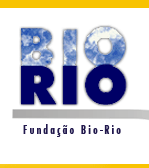 